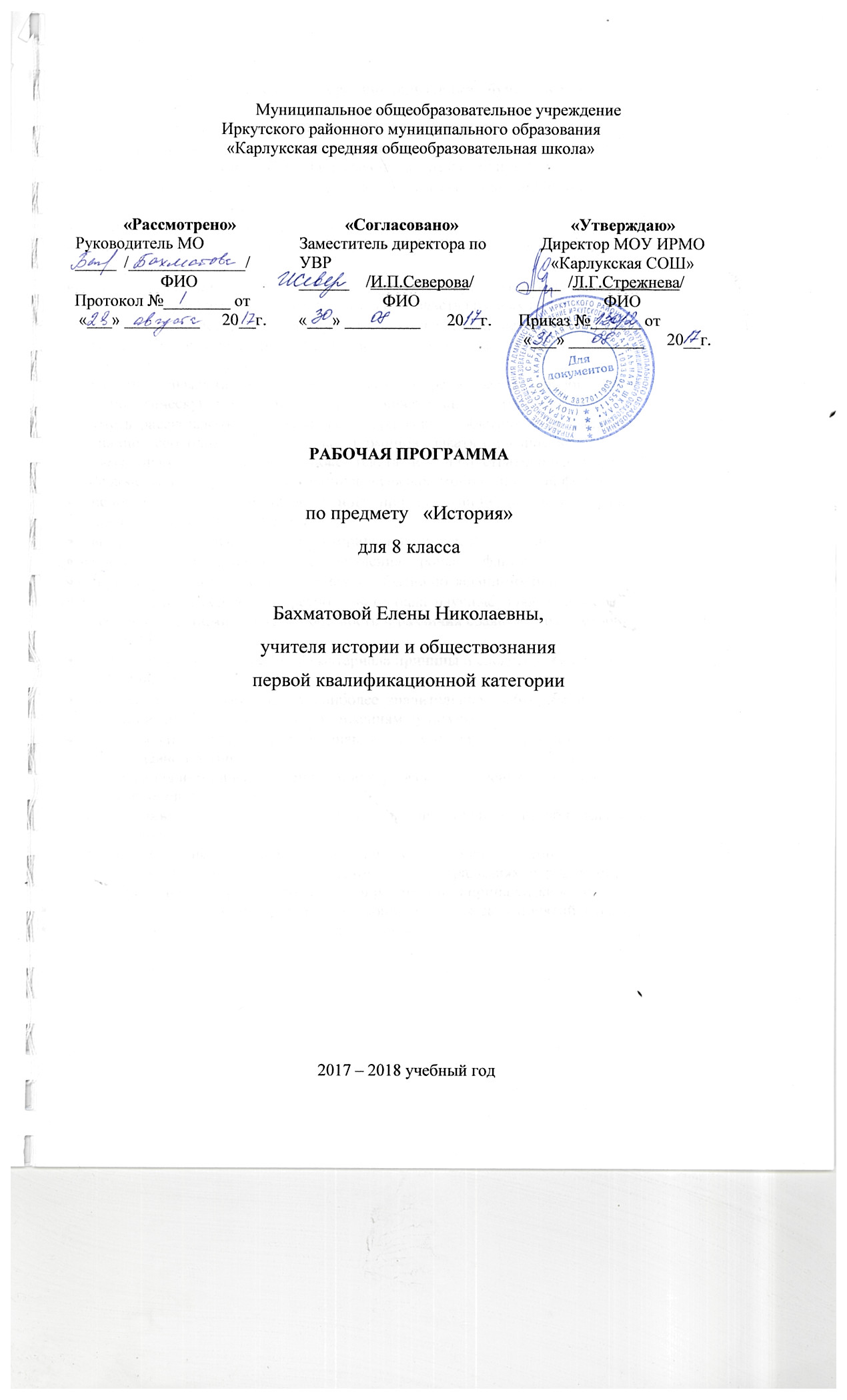 Требования к уровню подготовки обучающихся.     В результате изучения истории в 8 классе ученик должен знать основные этапы и ключевые события истории России и мира в Новое время (XIX век), Новейшее время  (XXвек) и выдающихся деятелей истории;знать важнейшие достижения культуры и системы ценностей, сформировавшиеся в ходе исторического развития;знать изученные виды исторических источников;уметь определять последовательность и длительность важнейших событий новой истории;уметь использовать текст исторического источника при ответе на вопросы, решении различных учебных задач; сравнивать свидетельства разных источников; уметь читать историческую карту и  показывать на исторической карте территории расселения народов, границы государств, города, места значительных исторических событий;владеть навыками устной и письменной речи, вести диалог, грамотно строить монологическую речь, формулировать вопрос, сжато давать ответ;уметь рассказывать о важнейших исторических событиях и их участниках, показывая знание необходимых  фактов, дат, терминов; давать описание исторических событий и памятников культуры на основе текста и  иллюстративного материала учебника, фрагментов исторических источников в связной монологической форме;использовать приобретенные знания при написании творческих работ, сообщений, докладов, рефератов, рецензий; выявлять существенные черты исторических процессов, явлений и событий; уметь анализировать исторические явления, процессы факты;группировать исторические явления и события по заданному признаку; уметь дать на основе конкретного материала научные объяснения сущности фактов и  связей между ними; выявлять общность и различия сравниваемых исторических событий и явлений;определять на основе учебного материала причины и следствия важнейших исторических событий; объяснять свое отношение к наиболее значительным событиям и личностям истории России и мира в Новое время, достижениям культуры;использовать    приобретенные    знания    и    умения    в    практической   деятельности и повседневной жизни для
-понимания исторических причин и исторического значения событий и явлений современной жизни для- высказывания собственных суждений (в споре, дискуссии и т.п.) об историческом наследии народов мира; -объяснения исторически сложившихся норм социального поведения; 
- использования знаний об историческом пути и традициях народов мира в общении с людьми другой культуры, национальной и религиозной принадлежности;объяснять смысл изученных основополагающих исторических понятий и терминов;уметь осуществлять самоконтроль и самооценку.Содержание разделов и тем учебного предмета « Всеобщая история »      Тема 1. Становление индустриального общества       Индустриальная революция. Начало промышленного переворота. Индустриальное общество. Человек в изменившемся мире. Наука: создание научной картины мира. Искусство: XIX век в. Искусство: XIX век в поисках новой картины мира Общественно-политические учения.   Тема 2. Строительство новой Европы (  Консульство и образование наполеоновской империи. Разгром империи Наполеона. Экономическое и социально- политическое развитие Англии и Франции. Революции 1848-1849 гг. в Европе. Национальное объединение Италии. Объединение Германии. Франко-прусская война. Парижская коммуна.   Тема 3. Страны западной Европы на рубеже XIX –XX веков  Успехи и проблемы индустриального общества. Германская империя в конце XIX- начале XX в. Великобритания. Франция. Третья республика. Италия в конце XIX- начале XX в. От Австрийской империи к Австро-Венгрии.Тема 4. Две Америки (3 час.) США в XIX веке. США в  конце XIX - начале XX в. Латинская Америка XIX - начале XX века.   Тема 5. Традиционные общества в XIX веке: новый этап колониализма  Япония на пути модернизации. Китай: сопротивление реформам. Индия: насильственное разрушение традиционного общества. Африка:  континент в эпоху перемен     Тема 6. Международные отношения в конце XIX - начале XX в.  Мир в 19 веке.Содержание разделов и тем учебного предмета «История Россия в XIX в.»Тема 1. Россия в годы правления Александра I  Российское государство на рубеже веков. Внутренняя политика Александра I  1801-1806 годы. Россия в системе международных отношений  начала XIX века. Реформаторская деятельность М.М.Сперанского. Отечественная война 1812 года. Заграничные  походы русской армии. Внешняя политика 1815-1825 гг. Внутренняя политика Александра I в 1815-1825 гг. Социально-экономическая политика после Отечественной войны. Общественное движение при Александре1.Тема 2. Россия в годы правления Николая I Династический кризис 1825 г. Выступление декабристов. Внутренняя политика Николая I. Социально-экономическое развитие в 20-50-е гг. XIX в. Внешняя политика Николая I во второй четверти XIX  в. Общественное движение в годы правления Николая I. Крымская война 1853-1856 гг. оборона Севастополя. Россия в первой половине 19 века" Образование и наука. Русские первооткрыватели и путешественники. Художественная культура. Быт и обычаи Тема 3. Россия в годы правления Александра II (10 час.)     Накануне отмены крепостного права. Крестьянская реформа 1861 г. Либеральные реформы 60-70-х гг.XIX века. Национальная политика Александра II. Социально-экономическое  развитие после отмены крепостного права. Общественное движение: либералы и консерваторы. Зарождение революционного народничества и его идеология. Революционное народничество 2-ой половины 60-х – нач. 80-хгг. XIX в. Внешняя политика Александра II. Русско-турецкая война 1877-1878 ггТема 4. Россия в годы правления Александра III (9 час.)     Внутренняя политика  Александра III. Экономическое развитие в годы правления Александра III. Положение основных слоев общества. Общественное движение в 80-90-е гг.XIX века. Внешняя политика Александра III. Просвещение, литература и наукаАрхитектура, изобразительное искусство, музыка, театр, народное творчество. Быт: новые черты в жизни города и деревни« Россия во второй половине 19 века»     Повторение (3 час.)      Основные события Истории России 19 века. Наш край в 19 веке. Выдающиеся личности 19 века.                                         Тематическое планирование курса                        Календарно- тематическое планирование.№ п/пТемаКоличество часовВсеобщая история1Становление индустриального общества92Строительство новой Европы 63Страны западной Европы на рубеже 19-20 веков44Две Америки 35Традиционные общества в период колониализма4                              История России1Международные отношения в конце 19 начале 20 века 12Россия в правление Александра 193Россия в годы правления Николая 1104Россия в правление Александра 2105Россия в правление Александра 3 96Повторение 3ИтогоИтого68№ урокаТема урокаКол-во часовКонтрольные, практические, лабораторные работыДатаДатаДата№ урокаТема урокаКол-во часовКонтрольные, практические, лабораторные работыпланфакткорректировка1Индустриальная революция14.092Начало промышленного переворота15. 093Индустриальное общество111.094Человек в изменившемся мире118.095Наука: создание научной картины мира119.096Искусство: XIX век в.125.097Искусство: XIX век в поисках новой картины мира126.098Общественно-политические учения1	02..10	9Обобщающий урок по теме «Мир в начале 19 века»1Входная контрольная по теме «Становление индустриального общества»3.1010Консульство и образование наполеоновской империи19.1011Разгром империи Наполеона110.1012Экономическое и социально- политическое развитие Англии и Франции.116.1013Революции 1848-1849 гг. в Европе117.1014Национальное объединение Италии. 123.10№ урокаТема урокаКол-во часовКонтрольные, практические, лабораторные работыДатаДатаДата№ урокаТема урокаКол-во часовКонтрольные, практические, лабораторные работыпланфакткорректировка15Франко-прусская война. Парижская коммуна.124.1016Германская империя в конце XIX- начале XX в.130 .1017Великобритания. Франция. Третья республика.113 .1118Италия в конце XIX- начале XX114 .1119От Австрийской империи к Австро-Венгрии.120.1120США в XIX веке121 .1121США в конце XIX - начале XX в127.1122Латинская Америка XIX - начале XX в128 .1123Япония на пути модернизации14 .1224Китай: сопротивление реформам15 .1225Индия: насильственное разрушение традиционного общества111 .1226Африка: континент в эпоху перемен112 .1227Мир в 19 веке1Контрольная работа по теме «Страны мира в 19 веке»18. 1228Российское государство на рубеже веков119. 1229Внутренняя политика Александра I  125.12№ урокаТема урокаКол-во часовКонтрольные, практические, лабораторные работыДатаДатаДата№ урокаТема урокаКол-во часовКонтрольные, практические, лабораторные работыпланфакткорректировка30Россия в системе международных отношений начала XIX века126. 1231Реформаторская деятельность М.М.Сперанского129 .1232Отечественная война 1812 года1Практическая работа с контурными картами по истории России9 .0133Заграничные походы русской армии. Внешняя политика 1815-1825 гг.115 .0134Внутренняя политика Александра I в 1815-1825 гг.116 .0135Социально-экономическая политика после Отечественной войны122 .0136Общественное движение при Александре I123 .0137Династический кризис 1825 г. Выступление декабристов129 .0138Внутренняя политика Николая130. 0139Социально-экономическое развитие в 20-50-е гг. XIX в.15. 0240Внешняя политика Николая I во второй четверти XIX  16. 0241Общественное движение 112. 02№ урокаТема урокаКол-во часовКонтрольные, практические, лабораторные работыДатаДатаДата№ урокаТема урокаКол-во часовКонтрольные, практические, лабораторные работыпланфакткорректировка42Крымская война 1853-1856 гг. оборона Севастополя.113. 0243Обобщающий урок «Россия в первой половине 19 века"1Контрольная работа по теме «Россия в начале 19 века»19. 0244Образование и наука120. 0245Русские первооткрыватели и путешественники.126 .0246Художественная культура. Быт и обычаи127. 0247Накануне отмены крепостного права15 .0348Крестьянская реформа 1861 г16. 0349Либеральные реформы 60-70-х гг.XIX века112. 0350Национальная политика Александра II.113. 0351Социально-экономическое развитие после отмены крепостного права119. 0352Общественное движение: либералы и консерваторы120. 0353Зарождение революционного народничества и его идеология.126. 0354Революционное народничество 2-ой половины 60-х – нач. 80-хгг. XIX1Работа с документом «Революционные кружки 80 годов»2. 04№ урокаТема урокаКол-в часовКонтрольные, практические, лабораторные работыДатаДатаДата№ урокаТема урокаКол-в часовКонтрольные, практические, лабораторные работыпланфакткорректировка55Внешняя политика Александра II13. 0456Русско-турецкая война 1877-1878 гг.19. 0457Внутренняя политика Александра III110.0458Экономическое развитие в годы правления Александра III.116. 0459Положение основных слоев общества117. 0460Общественное движение в 80-90-е гг.XIX века.123. 0461Внешняя политика Александра III124. 0462Просвещение, литература и наука130. 0463Архитектура, изобразительное искусство, музыка, театр, народное творчество.17. 0564Быт: новые черты в жизни города и деревни18. 0565Итоговая контрольная работа по теме «Россия в 19 веке»1Контрольная работа14. 0566Основные события Истории России 19 века115. 0567Наш край в 19 веке121. 0568Выдающиеся личности 19 века122. 05